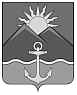 ДУМА ХАСАНСКОГО МУНИЦИПАЛЬНОГО ОКРУГАПРИМОРСКОГО КРАЯРЕШЕНИЕпгт Славянка01.12.2022 											   № 35О Нормативном правовом акте  «О внесении измененийв Нормативный правовой акт «Об утверждении Положения о правопреемстве органов местного самоуправления вновь образованного муниципального образования Хасанский муниципальный округПриморского края»	В соответствии с Федеральным законом от 06.10.2003 № 131-ФЗ «Об общих принципах организации местного самоуправления в Российской Федерации»,  Законом Приморского края от 22.04.2022 года № 80-КЗ «О Хасанском муниципальном округе Приморского края»	Дума Хасанского муниципального округа Приморского краяРЕШИЛА:	1. Принять Нормативный правовой акт «О внесении изменений в Нормативный правовой акт «Об утверждении Положения о правопреемстве органов местного самоуправления вновь образованного муниципального образования Хасанский муниципальный округ Приморского края».2. Направить Нормативный правовой акт «О внесении изменений в Нормативный правовой акт «Об утверждении Положения о правопреемстве органов местного самоуправления вновь образованного муниципального образования Хасанский муниципальный округ Приморского края» главе Хасанского муниципального района для подписания и официального опубликования3. Настоящее решение вступает в силу со дня его принятия.Председатель Думы	             				Н.В. КарповаДУМА ХАСАНСКОГО МУНИЦИПАЛЬНОГО ОКРУГАПРИМОРСКОГО КРАЯпгт СлавянкаНОРМАТИВНЫЙ ПРАВОВОЙ АКТО внесении изменений в Нормативный правовой акт «Об утверждении Положения о правопреемстве органов местного самоуправления вновь образованного муниципального образования Хасанский муниципальный округ Приморского края»Принят решением Думы Хасанского муниципального округа                       Приморского края от 01.12.2022 № 35Внести в Нормативный правовой акт от 13.10.2022 № 2-НПА «Об утверждении Положения о правопреемстве органов местного самоуправления вновь образованного муниципального образования Хасанский муниципальный округ Приморского края» следующее изменение:Положение о правопреемстве органов местного самоуправления вновь образованного муниципального образования Хасанский муниципальный округ Приморского края дополнить пунктом 7.1 следующего содержания:«7.1. Муниципальные учреждения, предприятия и организации продолжают осуществлять свою деятельность с сохранением их прежней организационно-правовой формы.             Изменения в учредительные документы муниципальных учреждений, муниципальных предприятий, а также в учредительные и другие документы иных организаций в связи с переходом права собственности, прав акционера (участника) хозяйственных обществ, иных прав и обязанностей к вновь образованному муниципальному образованию Хасанский муниципальный округ Приморского края вносятся в порядке, установленном законодательством Российской Федерации.».2. Настоящий Нормативный правовой акт вступает в силу со дня его официального опубликования.Глава Хасанского муниципального района						И.В. Степановпгт Славянка01.12.2022 год№ 15-НПА